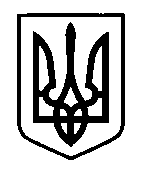 УКРАЇНАПрилуцька міська радаЧернігівська областьУправління освіти Про проведення міської спартакіади дітей дошкільного віку     Відповідно до плану загальноміських заходів з нагоди Міжнародного Дня захисту дітей, з метою зміцнення здоров’я, підвищення рівня фізичного розвитку дітей у закладах дошкільної освіти, пропаганди здорового способу життя, фізичної культури та спорту      НАКАЗУЮ:1.Провести міську спартакіаду дітей дошкільного віку 01 червня 2018 року о 10.00     год. на стадіоні «Супутник».2.Директорам закладів дошкільної освіти та навчально-виховного комплексу «Школа І ступеня — дошкільний заклад №15»:            2.1. Забезпечити команду (10 дітей старшого дошкільного віку) для участі у       cпартакіаді.                                 2.2. Призначити наказом по закладу відповідальних осіб за збереження життя та здоров’я дітей і їх супровід.            2.3. Забезпечити присутність на стадіоні 01 червня 2018 року з 10.00  до 12.00 год. медичних працівників ЗДО №№ 2,26.3.Контроль за виконанням наказу покласти на головного спеціаліста  управління освіти  Прилуцької міської ради Лазебну Н.І.Начальник управління освіти							С.М.ВОВК07 травня 2018 р.НАКАЗм. Прилуки№95  